HOMILIE
Daar gaat zeJohannes 15,9-17 en Jesaja 42,1-93 september 2016(gouden jubileum zuster Jeanne Keysers)Pol HendrixDat je elkaar liefhebt …  Je moet Jezus niet zijn om zelf ook te kunnen bedenken dat zoiets aangewezen is.  Daar hebben we geen moeite mee, tenminste om dat te verstaan.  Om het te dóén, dat blijkt toch dikwijls te moeilijk te zijn.  Misschien zegt Jezus daarom, vlak daarvoor: alles wat je de Vader vraagt in mijn naam, zal Hij je geven.  Misschien kunnen we bijstand in het liefhebben vragen aan God, in naam van Jezus.  Ik heb ook al wel eens een miljoen gevraagd, maar ik heb het niet gekregen.  Dan werkt de naam van Jezus niet.  Het is duidelijk dat God geen geest in de fles is die al onze wensen doet uitkomen.  Je moet je maar eens de vraag stellen: ‘WAT ALS’ God wél al onze wensen deed uitkomen?  Het is geen fraaie gedachte, hoor!  God straft niet en Hij beloont niet, daar kunnen we zeker van zijn, om de eenvoudige reden dat wij zo ’n godsbeeld zelf bedacht hebben.  Wíj denken zo, maar staat er niet geschreven: ‘Gods gedachten zijn niet uw gedachten’?  Maar zelfs dat hebben wij bedacht.  Voor mij is voldoende wat God aan Mozes heeft gezegd bij de brandende doornstruik – zelfs al is dat ook maar een verhaal dat mensen vertellen – namelijk: ‘Ik ben er voor u’.  Meer moet ik niet weten.  Meer kán ik ook niet weten.  Als ik moeite heb met liefhebben, dan vraag ik niets anders dan dat God aanwezig is, zodat ik er niet alleen voor sta.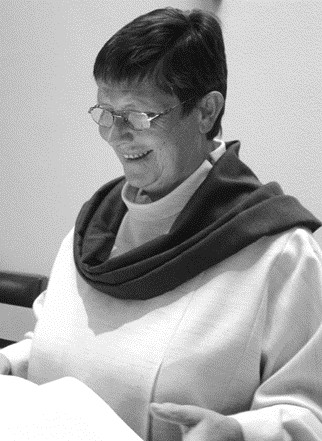 Jezus zegt aan zijn leerlingen dat hij hen heeft liefgehad zoals God hem liefheeft.  In die liefde moeten zij met hem verbonden blijven.  Dat is wat!  Dat is enerzijds enorm, iets dat ons overstijgt, wat niet te vatten is én anderzijds is het zo voor de hand liggend als wat, waar je niks voor moet doen.  Die verbondenheid is een gave.  We moeten die niet verdienen, we moeten ze niet aanleren, gewoon maar aannemen.  We kunnen God niet verwijten dat we zijn liefde niet ervaren.  Want dat laatste, het ervaren, dat is nu typisch iets van ons, dat maakt ons menselijk.  Daar hebben wij de keuze om die verbondenheid af te wijzen, om er niet voor open te staan.  Elke mens kan voor zichzelf uitmaken: ik heb genoeg aan mijn eigen liefde (en dan laat ik nog in het midden of je ‘eigenliefde’ al dan niet aaneenschrijft).  Het is zeker iets van deze tijd om uit te gaan van je eigen kracht.  God komt in dat plaatje niet voor.  ‘Van God los’ noemen ze dat dan.  Maar wie leeft er nu met de illusie: zij die zich verbonden weten met Gods liefde of zij die menen er los van te kunnen leven?  Ik weet wat ík geloof, … dat wat ik verkondig.En dan lees ik die gevleugelde woorden in dit stukje evangelie: ‘geen groter liefde kan iemand tonen dan dat hij zijn leven geeft voor …’  Vijftig jaar geleden heeft een achttienjarig meisje (bijna negentien) dat gedaan vanuit haar jeugdige overmoed, maar wellicht evenzeer vanuit haar geloof en het verlangen om het leven lief te hebben.  Zie de dienstmaagd des Heren …  Er waren er nog zes die dag: Christiana, Julia, Magda, Maria, Paula en Honorine.  Zeven nieuwe Zusters der Christelijke Scholen, op de drempel van Vorselaar, op de drempel van een nieuw leven, dat de een veel vreugde zou geven en de ander vooral ontgoocheling.  Je weet niet waaraan je begint.  Je dénkt het wel te weten, want je bent jong en je wilt wat.  Al kan je maar best niet te veel willen want met gehoorzaamheid, armoede en maagdelijkheid als geloften hou je niet zoveel speelruimte over.  Haar geloften zal Jeanne hier seffens vernieuwen, maar we hebben in haar welkomwoord al gehoord dat zij die heeft verstaan als verantwoordelijkheid, solidariteit en vruchtbaarheid.  Zo is het met veel bijbelse en kerkelijke waarden: we moeten ze voortdurend vertalen naar de nieuwe situaties waarin we terechtkomen.  Zusters van het slag van Jeanne die hebben hun kap al jaren geleden over d’haag gegooid, en zodoende gingen zij terug naar de bron.  De vrouwelijke religieuzen in de middeleeuwen waren immers gekleed zoals de arme vrouwen in het dorp en op het land.  Die kleding is dan een soort uniform geworden, terwijl de mode in de buitenwereld doorheen de eeuwen evolueerde en de eerwaarde zusters helemaal niet meer leken op de andere vrouwen.  Jeanne is niet zo voor uniformiteit en daar geef ík ze natuurlijk graag gelijk in.  Maar die ‘form’ in uniform zijn we daarstraks toch in de eerste lezing tegengekomen: ‘Ik neem u bij de hand, ik vorm u en bestem u …’ zei God tot zijn lijdende dienaar.  Daar komen we die aanwezigheid van God weer tegen, die niet zomaar een gevoel is dat je kan hebben, maar een persoonlijke begeleiding van Iemand die je bij de hand neemt en met je op weg gaat, welke weg dan ook.  Iemand als Jeanne gaat haar eigen weg, zou je kunnen denken – dat denkt ze zelf ook – maar dat is niet zo.  Het is zoals de profeet Amos getuigt: “God heeft me vanachter mijn schapen vandaan gehaald en Hij heeft mij gezegd: Ga naar mijn volk en profeteer daar.”  Zo is Jeanne van tussen de kiekens gehaald om andere eieren uit te broeden.  En ze heeft natuurlijk wel iets van een moederkloek, een ‘bezorgde moeder’, maar is dat zo maar haar eigen keuze?  Nee, uiteindelijk is het Góds zorgzame aanwezigheid die ons vormt en leidt.  Zoals Jezus zei in de evangelielezing: “Niet jullie hebben mij uitgekozen; nee, ik heb jullie uitgekozen en ik heb jullie de taak gegeven eropuit te gaan en vrucht te dragen, vruchten die blijvend zijn.”  Daar heb je die vruchtbaarheid die Jeanne als haar invulling van ‘maagdelijkheid’ ziet.  Hopelijk kan ze, samen met ons, nog vele vruchten oogsten uit de goede grond waar ze Gods werk mag doen.Hmm. Gods werk … Gods werk … waar heb ik dat nog gehoord?  In een liedje …  Welk liedje …?  O ja:“Daar gaat ze.En zoveel gratie heb ik nooit gezien.Ik weet weldat zij met anderen haar tijd verdrijft.Zij heeft somsgeheimen waar ik liever niets van weet.En zelfs de hoeders van de kerkkijken minzaam op haar schoonheid neer.De bisschop zegt: dit is Gods werk,buigt z`n grijze hoofd en dankt de Heer,nog eens een keer.Dank u, meneer.”Daar gaat ze …Dank ú, Jeanne.